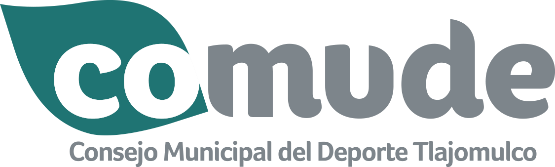 CONSEJO MUNICIPAL DEL DEPORTE  TLAJOMULCO Para dar cumplimiento a lo que establece el Artículo 8 fracción I inciso II-c de la Ley de Transparencia y Acceso a la Información Pública del Estado de Jalisco.En el siguiente enlace podrá ingresar a reglamentos federales, estatales y municipales:Orden Federal Ley General de Cultura Física y Deporte. https://www.google.com/search?q=ley+general+de+cultura+fisica+y+deporte+2019&rlz=1C1EJFA_enMX789MX789&oq=Ley+General+de+Cultura+F%C3%ADsica+y+Deporte.&aqs=chrome.2.69i57j0l7.3628j0j9&sourceid=chrome&ie=UTF-8Ley Federal del Trabajo. https://www.google.com/search?rlz=1C1EJFA_enMX789MX789&ei=f58oXo3ZJYzysQXt1Y2ICw&q=ley+federal+del+trabajo+2019&oq=Ley+Federal+del+Trabajo&gs_l=psyab.1.1.0i67j0j0i67j0l7.22838.22838..24407...0.1..0.92.92.1......0....2j1..gws-wiz.......0i71.cZJHkyn8HpgLey General de Contabilidad Gubernamentalhttps://www.google.com/search?rlz=1C1EJFA_enMX789MX789&ei=sp8oXo-tCorusQX5m4i4CQ&q=ley+general+de+contabilidad+gubernamental+2019&oq=Ley+General+de+Contabilidad+Gubernamental&gs_l=psy-ab.1.1.0l10.66575.66575..69385...0.1..0.113.113.0j1......0....2j1..gws-wiz.......0i71.Qg78FWOHO20Orden Estatal Ley del Gobierno y la Administración Pública Municipal del Estado de Jalisco. https://tlajomulco.gob.mx/sites/default/files/transparencia/reglamentos/8IIcleydelgobiernoylaAPM05ene15.pdfLey para los Servidores Públicos del Estado de Jalisco y sus Municipios. https://info.jalisco.gob.mx/gobierno/documentos/3119Ley de Transparencia y Acceso a la Información Pública del Estado de Jalisco y sus Municipios. https://www.tlajomulco.gob.mx/sites/default/files/transparencia/Ley_Transparencia_Acceso_Informacion_Publica_Estado_Jalisco_Municipios.pdfLey Estatal del Deporte y su reglamento. https://transparencia.info.jalisco.gob.mx/sites/default/files/Reglamento%20De%20La%20Ley%20Estatal%20De%20Deporte.pdfLey del Presupuesto, Contabilidad y Gasto Público del Estado de Jalisco. https://legislacion.vlex.com.mx/vid/presupuesto-contabilidad-gasto-jalisco-337625245Ley de Fiscalización del Estado de Jalisco.https://info.jalisco.gob.mx/sites/default/files/leyes/lfsapej_0.pdf Ley del Impuesto Sobre la Renta y su reglamento.https://info.jalisco.gob.mx/gobierno/documentos/3431